25/08/2023BionexoRESULTADO – TOMADA DE PREÇON° 2023118TP48105HEMUO Instituto de Gestão e Humanização – IGH, entidade de direito privado e sem fins lucrativos,classificado como Organização Social, vem tornar público o resultado da Tomada de Preços, com afinalidade de adquirir bens, insumos e serviços para o HEMU - Hospital Estadual da Mulher, comendereço à Rua R-7, S/N, Setor Oeste, Goiânia, CEP: 74.125-090.Bionexo do Brasil LtdaRelatório emitido em 25/08/2023 16:16CompradorIGH - HEMU - Hospital Estadual da Mulher (11.858.570/0002-14)AV. PERIMETRAL, ESQUINA C/ RUA R7, SN - SETOR COIMBRA - GOIÂNIA, GO CEP: 74.530-020Relação de Itens (Confirmação)Pedido de Cotação : 304499897COTAÇÃO Nº 48105 - MATERIAIS DE ESCRITÓRIO E INFORMÁTICA - HEMU AGO/2023Frete PróprioObservações: *PAGAMENTO: Somente a prazo e por meio de depósito em conta PJ do fornecedor. *FRETE: Sóserão aceitas propostas com frete CIF e para entrega no endereço: RUA R7 C/ AV PERIMETRAL, SETORCOIMBRA, Goiânia/GO CEP: 74.530-020, dia e horário especificado. *CERTIDÕES: As Certidões Municipal,Estadual de Goiás, Federal, FGTS e Trabalhista devem estar regulares desde a data da emissão da proposta atéa data do pagamento. *REGULAMENTO: O processo de compras obedecerá ao Regulamento de Compras do IGH,prevalecendo este em relação a estes termos em caso de divergência.Tipo de Cotação: Cotação NormalFornecedor : Todos os FornecedoresData de Confirmação : TodasFaturamentoMínimoValidade daPropostaCondições dePagamentoFornecedorPrazo de EntregaFrete ObservaçõesPapelaria Shalon EireliGOIÂNIA - GOCarlos Alberto Porto Queiroz Salatiel -3 dias apósconfirmação1R$ 200,000025/08/202330 ddl - BoletoCIFnull6235497848carlos_apq@hotmail.comMais informaçõesProgramaçãode EntregaPreçoUnitário FábricaPreçoValorTotalProdutoCódigoFabricante Embalagem Fornecedor Comentário JustificativaRent(%) QuantidadeUsuário;RK frete fob-Tmd etributaria nãorespondeuemail dehomologação.- Suprimaisnão atendeas condiçõesdeDaniellyEvelynPereira DaCruzAPARELHOTELEFONICO 37247C/ FIOTELEFONEC/ FIO -INTELBRASPapelariaShalon EireliR$R$R$188,70001-1null3 Unidade62,9000 0,000025/08/202315:22pagamento.APARELHOTELEFONICOSEM FIO ->APARELHOTELEFONICOSEM FIOCONTENDONITIFICADORDE CHAMDA,VIVAVOZ,TECLADOLUMINOSO, 44036FUNÇÃOTELEFONESEM FIOTS3110 -Preto -INTELBRAS-;- RK freteFOB --Suprimaisnão atendeas condiçõesdeDaniellyEvelynPereira DaCruzPapelariaShalon EireliR$R$R$449,70002-1null3 Unidade149,9000 0,0000MUDO,AGENDA,25/08/202315:22INTELBRASpagamento.FREQUENCIA2.4GHZBATERIALONGA VIDA,SISTEMAANTIRUIDO,DISPLAYDIGITAL. I3CABO HDMI 24479-CABO HDMI2 METROS -CABO HDMI1PapelariaShalon Eirelinull;- Andre luiz,Lavoli, Tmd 17,9000 0,0000nãoresponderamR$R$5 UnidadeR$89,5000DaniellyEvelynPereira DaCruz1.5M -> -PADRAO -UNIDADEhttps://bionexo.bionexo.com/jsp/RelatPDC/relat_adjudica.jsp1/2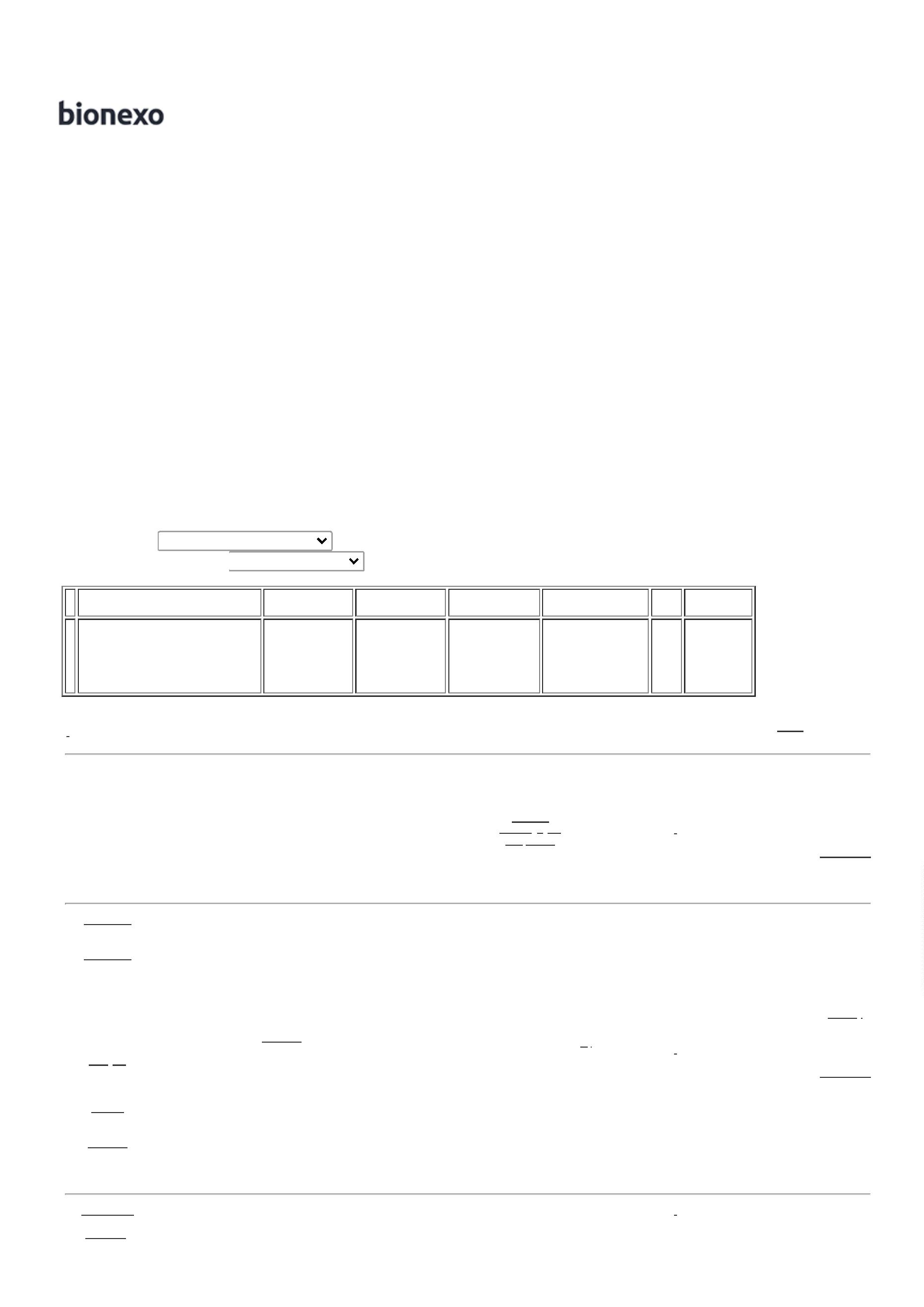 25/08/2023Bionexoemail dehomologação.JLF freteFOB -25/08/202315:22-Suprimaisnão atendeas condiçõesdepagamento.CONECTORRJ45 PCTDaniellyEvelynPereira DaCruz100;Andre luiz,Lavoli nãoresponderamemail deCONECTORUNIDADES-CONECTORRJ45 -CONECTORRJ45MACHO RJ 45CAT. 6 -PapelariaShalon EireliR$R$R$17,800045647-1null20 Unidade0,8900 0,0000UNIDADEhomologação.25/08/202315:22DaniellyEvelynPereira DaCruzLEITORCODIGO DEBARRAS;Andre luiz,Lavoli nãoresponderamemail deLEITOR DECODIGO DEBARRAS SEMFIO 2DPapelariaShalon EireliR$R$R$459,8000556443-1null2 Unidade229,9000 0,0000LASER USB-kapaomhomologação.25/08/202315:22;- Rstecnologianãorespondeuemail dehomologação.- Suprimaisnão atendeas condiçõesdeDaniellyEvelynPereira DaCruzSUPORTE DETETO P/PROJETOR C/BANDEJAINCL. 15ºGIRO 360ºSUPORTEPARANOTEBOOKCROMADO -brigfhtPapelariaShalon EireliR$R$R$390,9000668326-1null1 Unidade390,9000 0,000025/08/202315:22pagamento.TotalParcial:R$334.04.01.596,4000Total de Itens da Cotação: 6Total de Itens Impressos: 6TotalGeral:R$1.596,4000Clique aqui para geração de relatório completo com quebra de páginahttps://bionexo.bionexo.com/jsp/RelatPDC/relat_adjudica.jsp2/2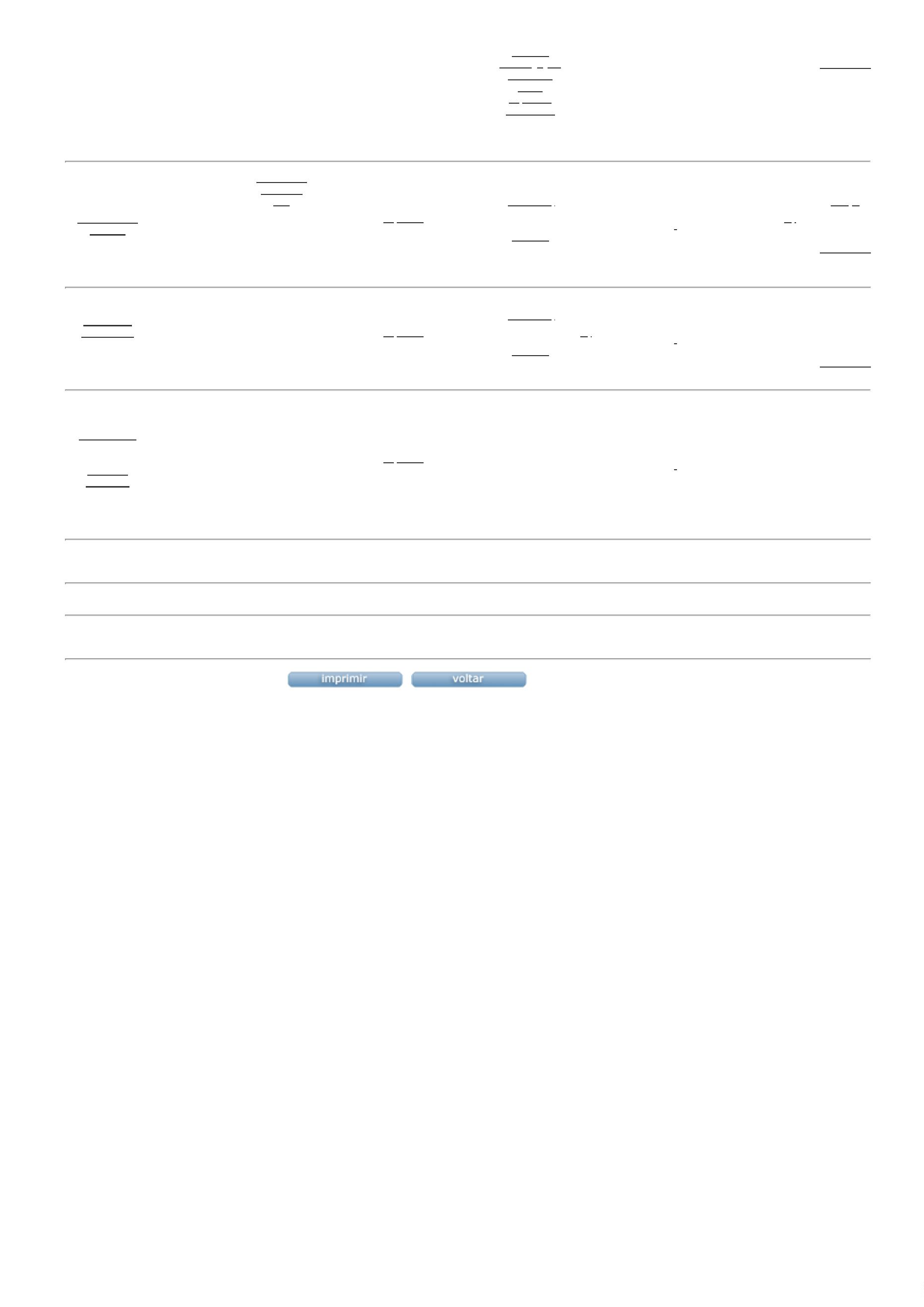 